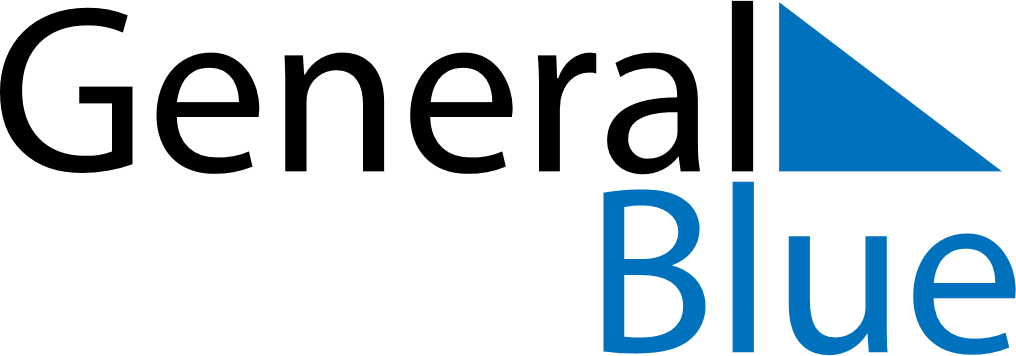 Meal PlannerApril 19, 2021 - April 25, 2021Meal PlannerApril 19, 2021 - April 25, 2021Meal PlannerApril 19, 2021 - April 25, 2021Meal PlannerApril 19, 2021 - April 25, 2021Meal PlannerApril 19, 2021 - April 25, 2021Meal PlannerApril 19, 2021 - April 25, 2021Meal PlannerApril 19, 2021 - April 25, 2021Meal PlannerApril 19, 2021 - April 25, 2021MondayApr 19TuesdayApr 20WednesdayApr 21ThursdayApr 22FridayApr 23SaturdayApr 24SundayApr 25BreakfastLunchDinner